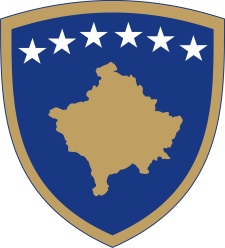 Republika e KosovësRepublika Kosovo - Republic of KosovoQeveria - Vlada - GovernmentBr. 01/49Datum: 16.09.2015. god.Vlada Republike Kosovo, saglasno članu 92. stavu 4. i članu 93. stavu 4. Ustava Republike Kosovo, na osnovu člana 4. Uredbe br. 02/2011 o oblastima administrativne odgovornosti Kancelarije premijera i ministarstava, izmenjena i dopunjena Uredbom br. 07/2011 i člana 19. Pravilnika Vlade Republike Kosovo br. 09/2011, na sednici održanoj 16. septembra 2015. god, donosi sledeću:ODLUK UUsvaja se izvod zapisnika i ranskripti sa 40, 41, 42, 43, 44 i 45sednice Vlade.Odluka stupa na snagu nakon potpisivanja .                                                                                                             Isa MUSTAFA                                                                                                       _________________________________Premijer Republike KosovoProslediti:Zamenicima premijeraSvim ministarstvima (ministrima)Generalnom sekretaru KP-aArhivi Vlade.Republika e KosovësRepublika Kosovo - Republic of KosovoQeveria - Vlada - GovernmentBr. 02/49Datum: 16.09.2015. god.Vlada Republike Kosovo, saglasno članu 92. stavu 4. i članu 93. stavu 4. Ustava Republike Kosovo, na osnovu člana 4. Uredbe br. 02/2011 o oblastima administrativne odgovornosti Kancelarije premijera i ministarstava, izmenjena i dopunjena Uredbom br. 07/2011 i člana 19. Pravilnika Vlade Republike Kosovo br. 09/2011, na sednici održanoj 16. septembra 2015. god, donosi sledeću:ODLUK UUsvaja se Strategija za sprečavanje nasilnog ekstremizma i radikalizma koji vodi u terorizam 2015 -2020 i akcioni plan za implementaciju strategije.Kancelarija premijera i druge nadležne institucije se obavezuju na sprovođenje ove Odluke u skladu sa Pravilnikom Vlade Republike Kosovo.Odluka stupa na snagu na dan potpisa.                                                                                                             Isa MUSTAFA                                                                                                       _________________________________Premijer Republike KosovoProslediti:Zamenicima premijeraSvim ministarstvima (ministrima)Generalnom sekretaru KP-aArhivi Vlade.Republika e KosovësRepublika Kosovo - Republic of KosovoQeveria - Vlada - GovernmentBr. 03/49Datum: 16.09.2015. god.Vlada Republike Kosovo, saglasno članu 92. stavu 4. i članu 93. stavu 4. Ustava Republike Kosovo, na osnovu člana 4. Uredbe br. 02/2011 o oblastima administrativne odgovornosti Kancelarije premijera i ministarstava, izmenjena i dopunjena Uredbom br. 07/2011 i člana 19. Pravilnika Vlade Republike Kosovo br. 09/2011, na sednici održanoj 16. septembra 2015. god, donosi sledeću:ODLUK UUsvaja se Nacrt zakona o izmenama i dopunama Zakona br. 03/L-224 o Tužilačkom savetu Kosova.Generalni sekretar Kancelarije premijera se obavezuju da nacrt zakona iz tačke 1 ove odluke prosledi na razmatranje i usvajanje Skupštini Republike Kosovo.Odluka stupa na snagu na dan potpisa.                                                                                                             Isa MUSTAFA                                                                                                       _________________________________Premijer Republike KosovoProslediti:Zamenicima premijeraSvim ministarstvima (ministrima)Generalnom sekretaru KP-aArhivi Vlade.Republika e KosovësRepublika Kosovo - Republic of KosovoQeveria - Vlada - GovernmentBr.  4/49Datum: 16.09.2015. god.Vlada Republike Kosovo, saglasno članu 92. stavu 4. i članu 93. stavu 4. Ustava Republike Kosovo, na osnovu člana 4. Uredbe br. 02/2011 o oblastima administrativne odgovornosti Kancelarije premijera i ministarstava, izmenjena i dopunjena Uredbom br. 07/2011 i člana 19. Pravilnika Vlade Republike Kosovo br. 09/2011, na sednici održanoj 16. septembra 2015. god, donosi sledeću:ODLUK UUsvaja se sa izmenama administrativno uputsvo o procedurama otpisa javnih dugova.Mministratvo finansija se obavezuje za uključivanje izmena u tekst administrativnog uputstva iz tačke 1 ove odluke.Obavezuje se Ministarstvo finansija i ostale ovlašćene institucije za sprovođenje Uputsva iz tačke 1 ove odluke.Odluka stupa na snagu na dan potpisa.                                                                                                             Isa MUSTAFA                                                                                                       _________________________________Premijer Republike KosovoProslediti:Zamenicima premijeraSvim ministarstvima (ministrima)Generalnom sekretaru KP-aArhivi Vlade.Republika e KosovësRepublika Kosovo - Republic of KosovoQeveria - Vlada - GovernmentBr. 05/49Datum: 16.09.2015. god.Vlada Republike Kosovo, saglasno članu 92. stavu 4. i članu 93. stavu 4. Ustava Republike Kosovo, na osnovu člana 4. Uredbe br. 02/2011 o oblastima administrativne odgovornosti Kancelarije premijera i ministarstava, izmenjena i dopunjena Uredbom br. 07/2011 i člana 19. Pravilnika Vlade Republike Kosovo br. 09/2011, na sednici održanoj 16. septembra 2015. god, donosi sledeću:ODLUKUUsvaja se Strategija za za bezbednost u drumskom saobračaju 2016 -2020 i akcioni plan 2016-2018.Ministartvo infrastrukture  i druge nadležne institucije se obavezuju na sprovođenje ove strategije i akcionog plana iz tačke 1 ove odluke.Odluka stupa na snagu na dan potpisa.                                                                                                            Isa MUSTAFA                                                                                                       _________________________________Premijer Republike KosovoProslediti:Zamenicima premijeraSvim ministarstvima (ministrima)Generalnom sekretaru KP-aArhivi Vlade.Republika e KosovësRepublika Kosovo - Republic of KosovoQeveria - Vlada - GovernmentBr. 6 /49Datum: 16.09.2015. god.Vlada Republike Kosova, u skladu sa članom 92 stavom 4 i stavom 93 (4) Ustava Republike Kosovo, Zakonom br. 03 / L-087 o javnim preduzećima izmenjen i dopunjen Zakonom br.04/L-111 i Zakonom br. 05/L-009, na osnovu člana 4. Pravilnika br. 02/2011 o oblastima administrativne odgovornosti Kancelarije premijera i ministarstava, izmenjenog Uredbom br. 07/2011 i članom 19. Poslovnika o radu Vlade Republike Kosovo br. 09/2011, na sednici održanoj 16. septembra 2015. godine, je donela sledeću:ODLUK UVlada Republike Kosovo je za direktora  u odboru Javnog preduzeća Železnice Kosova, TRAINKOS, a.d iemnovala sledeče kandidate:Sadik Kryeziu, predsedavajuci;Naim Gashi;Labinot Halilaj; Bujar Hasimi;Basrti Sallahu iMustafa Mustafa.Imenovani iz tačke 1. ove odluke obavlja dužnosti i odgovornosti u skladu sa Zakonom br. 03/L-087 o javnim preduzećima izmenjen i dopunjen Zakonom br. 04/L-111 i Zakonom br. 05/L-009, kao i relevantnim važećim zakonskim propisima. Mandat imenovanog iz tačke 1 ove odluke traje  tri (3) godine. Odluka stupa na snagu na dan  potpisivanja .                                                                                                             Isa MUSTAFA                                                                                                     _________________________________Proslediti:Premijer Republike KosovoZamenicima premijeraSvim ministarstvima (ministrima)Generalnom sekretaru KP-aArhivi Vlade.Republika e KosovësRepublika Kosovo - Republic of KosovoQeveria - Vlada - GovernmentBr. 7 /49Datum: 16.09.2015. god.Vlada Republike Kosova, u skladu sa članom 92 stavom 4 i stavom 93 (4) Ustava Republike Kosovo, Zakonom br. 03 / L-087 o javnim preduzećima izmenjen i dopunjen Zakonom br.04/L-111 i Zakonom br. 05/L-009, na osnovu člana 4. Pravilnika br. 02/2011 o oblastima administrativne odgovornosti Kancelarije premijera i ministarstava, izmenjenog Uredbom br. 07/2011 i članom 19. Poslovnika o radu Vlade Republike Kosovo br. 09/2011, na sednici održanoj 16. septembra 2015. godine, je donela sledeću:ODLUK U1.  Vlada Republike Kosovo je za direktora  u odboru Javnog preduzeća Ibar Lepenac,a.d.  imenovala sledeče kandidate:Fatos Sahiti, Predsedavajuci;Bashkim Shabani;Albiona Maloku;Mërgim Lushtaku;Imer Hamiti.2. Imenovani iz tačke 1. ove odluke obavlja dužnosti i odgovornosti u skladu sa Zakonom br. 03/L-087 o javnim preduzećima izmenjen i dopunjen Zakonom br. 04/L-111 i Zakonom br. 05/L-009, kao i relevantnim važećim zakonskim propisima. 3. Mandat imenovanog iz tačke 1 ove odluke traje  tri (3) godine. Odluka stupa na snagu na dan  potpisivanja .                                                                                                             Isa MUSTAFA                                                                                                       _________________________________Premijer Republike KosovoProslediti:Zamenicima premijeraSvim ministarstvima (ministrima)Generalnom sekretaru KP-aArhivi Vlade.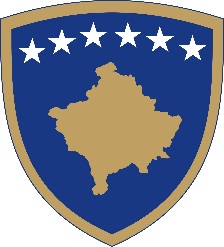 Republika e KosovësRepublika Kosova-Republic of KosovoQeveria - Vlada - GovernmentBr. 08/49              Datum: 16.09.2015Na osnovu člana 92 stava 4.  i 93 stava (4) Ustava Republike Kosova, člana 11 i 45 Zakona br. 03/L-139 o eksproprijaciji nekretnina , sa izmenama i dopunama izvršenim zakonom br. 03/L-205, prema članu 4 pravilnika br. 02/2011 za oblast administrativne odgovornosti Kancelariji premijera i ministarstva izmenjenog i dopunjenog pravilnikom br. 07/2011 i članom 19 Poslovnika o radu Vlade Republike Kosova br. 09/2011, Vlada Republike Kosovo, je na sastanku održanom 16. septembra 2015, donela:K O N A Č N U   O D L U K UUsvaja se eksproprijacija za javni interes nekretnina vlasnika  i nosioca interesa koje su predmet izgradnje stalnih zgrada za integrisano upravljanje granicom IBM , granični prelazi u Mutivode, Merdarima i Brnjaku, katastarske zone Dabiševac, opština Priština, Merdare, opština Podujevo  i Banje, opština Zubin Potok prema tabelama priloženim ovoj odluci. U roku od  5 (pet ) radnih dana od dana donošenja  ove odluke , Departman za eksproprijacije/MSPP   dostavlja  odluku subjektu potražiocu i drugim licima  identifikovanih u tabelama utvrdjenih u tački 1 ove odluke. U roku od  10 (deset) radnih dana od dana usvajanja  ove Odluke, Departman za eksproprijacije/MSPP  ovu odluku objavljuju u Službenom listu Republike Kosova i u jednim novinama sa velikim  tiražom na Kosovu. Integralni deo ove odluke je akt procene izrađen od strane Kancelarije za procenuz nepokretne imovine / Ministartvo finansija  i tabele priložene uz ovu odluku u kojima je utvrdjen iznos nadoknade za one vlasnike ili nosioce  interesa, čija su imovinska prava ili  legitimni interesi pogodjeni procesom eksproprijacije.Protiv ove odluke subjekti imaju pravo podneti žalbu u roku od  (30)  trideset kalendarskih  danu  nadležnom sudu, samo za osporavanje iznosa  naknade  utvrdjene u ovoj odluci,  subjekata tražilac, bilo koje lice koje je vlasnik ili nosilac  interesa na nepokretnu imovinu ili  imovinska prava pogodjenih ovom odlukom, kao i svako zainteresovano lice  koje ima neposredan legitimni i materijalni interes na nepokretnoj imovini koja je predmet konačne odluke, bez obzira da li je identifikovana ili nije u tabelama priloženih uz ovu odluku.U roku od 5(pet) kalandarskih dana od dana predaje žalbe u nadležnom sudu, podnosilac žalbe treba da  5 (pet) fizičke  kopije žalbe preda  u pravnoj kancealriji odgovrajučeg organa za eksproprijacije , a ukoliko podnosilac žalbe ne postupa u skladu sa ovim stavom, sud će odbiti žalbuU roku od  (2)  dve godine od dana stupanja  na snagu ove odluke, Departman za eksproprijaciju u okviru Ministartva sredine i prostornog planiranja će u potpunosti isplatiti iznos nadoknade za eksproprijaciju, utvrđen u ovoj odluci.Odluka stupa na snagu danom objavljivanja u Službenom listu Republike Kosova i u jednim novinama sa velikim  tiražom na Kosovu  						Isa MUSTAFA        _____________________  Premijer Kosova Dostaviti:- Zamenicima premijera - Svim ministarstvima (ministrima)- Generalnom sekretaru KP –a - Arhivi Vlade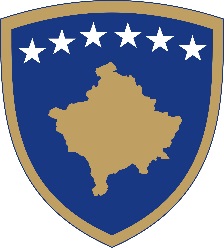 Republika e KosovësRepublika Kosova-Republic of KosovoQeveria - Vlada - Government                      Br. 09/49              Datum: 16.09.2015Na osnovu clana  92 stav 4 i clana  93 stav (4) Ustava Republike  Kosova , clana  10  Zakona  br . 03/L-139 o  Eksproprijaciji nepokretne imovine sa izvršenim  izmenama i dopunama Zakonom  br. 03/L-205, clana  4  Pravilnika  Br . 02/2011 o oblastima administrativnih  odgovornosti  Kancelarije Premijera i ministarstava , izmenjeneg  i dopunjenog  Pravilnikom  br.07/2011 i  clana  19 Pravilnika o radu  Vlade  Kosova  Br . 09/2011, Vlada Republike Kosova na sednici  odrzanoj 16. septembra 2015  donela: PRELIMINARNU  ODLUKUOdobrava se eksproprijacija u  javnom  interesu, nepokretne imovine vlasnika i nosilaca  interesa za potrebe  izgradnje autoputa R6 Priština Elez Han , sektor C2b, katastarka zona Stafaj, Pojate, Muhadžerski Talinovac, Bibaj, Sojevo, Staro Selo, Komoglava, Grlica, i Rakaj, opština Uroševac,  prema tabelama priloženim ovoj odluci. Zadužuje se Departman za eksproprijaciju /MSPP da u roku   5 (pet) radnih dana posle potpisanja ove preliminarne odluke , upozna vlasnike i pretendente  zemljista koja će se eksproprisati da u roku od 10 radnih dana posle odobravanja, isti objavi u  Služebnom listu Kosova , kao i u nekom listu velikog tiraža na  Kosovu .Protiv ove odluke ili bilo kog njenog  dela , imaju pravo da podnesu žalbu u roku od  trideset  (30)  kalendarskih dana u nadležnomsudu , zahtevni subjekt ili svako drugo lice koji je vlasnik ili nosilac   interesa na nepokretnu  imovinu koja je predmetove odluke .Za sprovodjenje ove odluke zaduženi su  Departman za eksproprijaciju , (MSPP), Ministarstvo Finansija i Ministarstvo infrastrukture. Odluka stupa na snagu danom  objavljivanja u  Sluzbenom Listu Republike  Kosovo i u novinama veceg tiraza na Kosovu .Isa MUSTAFA ___________________Premijer Republike  KosovoDostavlja se: Svim zamencima premijera Svim ministarstvima (ministrima)Generalnom sekretaru KP –a Arhivi VladiRepublika e KosovësRepublika Kosova-Republic of KosovoQeveria - Vlada - GovernmentBr. 10/49              Datum: 16.09.2015Vlada Republike Kosovo, saglasno članu 92. stavu 4. i članu 93. stavu 4. Ustava Republike Kosovo, člana 15 stava 3 Zakona br. 03/L-149 o civilnoj službi Republike Kosovo, člana 14 stava 3 uredbe br. 06/2010 o procedurama za imenovanja na visokim rukovodečim pozicijama u  Civilnoj službi Republike Kosovo, na osnovu člana 4. Uredbe br. 02/2011 o oblastima administrativne odgovornosti Kancelarije premijera i ministarstava, izmenjene i dopunjene Uredbom br. 07/2011 i članom 19. Pravilnika o radu  Vlade Republike Kosovo br. 09/2011, Zakona br. 02/L-70 o bezbednosti u drumskom saobračaju  kao i odluke Vlade  Republike Kosovo br.16/20 od 24.03.2015  na sednici održanoj 16. septembra 2015. god, donosi sledeću:ODLUK UG . Jeton Šaljaimenuje se za izvršnog načelnika u Kosovskoj Agenciji za medicinske proizvode i opremu Mandat imenovanog iz tačke 1. ove odluke će trajati tri (3) godine Imenovani iz tačke 1. ove Odluke obavlja sve dužnosti i odgovornosti utvrđene važečim zakonodavstvom. Obavezuje se Ministarstvo pravde da sprovede ovu odluku. Odluka stupa na snagu danom potpisivanja.Isa MUSTAFA                                                                                                       _________________________________Premijer Republike KosovoProslediti:Zamenicima premijeraSvim ministarstvima (ministrima)Generalnom sekretaru KP-aArhivi Vlade.Republika e KosovësRepublika Kosovo - Republic of KosovoQeveria - Vlada - GovernmentBr. 11/49Datum: 16.09.2015. god.Vlada Republike Kosovo, saglasno članu 92. stavu 4. i članu 93. stavu 4. Ustava Republike Kosovo, na osnovu člana 4. Uredbe br. 02/2011 o oblastima administrativne odgovornosti Kancelarije premijera i ministarstava, izmenjena i dopunjena Uredbom br. 07/2011 i člana 19. Pravilnika Vlade Republike Kosovo br. 09/2011, na sednici održanoj 16. septembra 2015. god, donosi sledeću:ODLUK UO izmenama i dopunama odluke Vlade, br. 07/158 od 29.11.20131.Tačka 1.5 odluke Vlade br. 07/158 od. 29.11.2013  se menja i dopunjuje sledećim tekstom: 1.1. G.  Hajzer Dobra zamenjuje gđu Aferdita  Hodža, predstavnicu u Ministarstvu zdravlja, u Žalbenoj komisiji za reintegraciju. 2. Tačka  3 odluke Vlade br. 07/158 od. 29.11.2013  se menja i dopunjuje sledećim tekstom:2.1 Navedena Komisija  tokom razmatranja žalbi i odlučivanje obavlja dužnosti i odgovornosti u skladu sa Uredbom VRK br. 08/2015 za reintegraciju vraćenih osoba i upravljanje programom reintegracije , relevantnim Zakonom o upravnom postupku i drugim relevantnim važečim zakonima . 3. Navedenoj komisiji se nastavlja mandat do dana  28. 11. 2016, kao što je definisano u stavu 4 Odluke Vlade br. 07/158 od. 29.11.2013. 4. Ostale tačke odluke Vlade4 br. 07/158 od. 29.11.2013 ostaju na snazi.5. Odluka stupa na snagu na dan potpisa.                                                                                                             Isa MUSTAFA                                                                                                       _________________________________Premijer Republike KosovoProslediti:Zamenicima premijeraSvim ministarstvima (ministrima)Generalnom sekretaru KP-aArhivi Vlade.Republika e KosovësRepublika Kosovo - Republic of KosovoQeveria - Vlada - GovernmentBr. 12/49Datum: 16.09.2015. god.Vlada Republike Kosovo, saglasno članu 92. stavu 4. i članu 93. stavu 4. Ustava Republike Kosovo, na osnovu člana 4. Uredbe br. 02/2011 o oblastima administrativne odgovornosti Kancelarije premijera i ministarstava, izmenjena i dopunjena Uredbom br. 07/2011 i člana 19. Pravilnika Vlade Republike Kosovo br. 09/2011, na sednici održanoj 16. septembra 2015. god, donosi sledeću:ODLUK UIzdvajaju se finansijska sredstva u vrednosti od 200.000 (dvesta hiljada) evra za Ministartvo za ekonomski razvoj za angažovanje ovlašćenog predstavnika za zaštitu interesa Republike kosovo pred Arbitražnim sudom po predmetu pokrenutom od strane kompanije „ACT Axos Capital „ GMBH za proces privatizacije Pošte i telekomunikacija d.d.Finansijska sredstva iz stava 1. ove Odluke se izdvajaju iz vladinih rezervi, pod-programa nepredviđeni troškovi, sa kodom 131, i prebacuju se na budžet Ministartva za ekonomski razvoj, sa organizacionim kodom 272, ekonomska kategorija robe i usluge.Ministarstvo finansija i Ministartvo za ekonomski razvoj se obavezuju za sprovođenje ove Odluke.Odluka stupa na snagu na dan potpisa.                                                                                                             Isa MUSTAFA                                                                                                       _________________________________Premijer Republike KosovoProslediti:Zamenicima premijeraSvim ministarstvima (ministrima)Generalnom sekretaru KP-aArhivi Vlade.